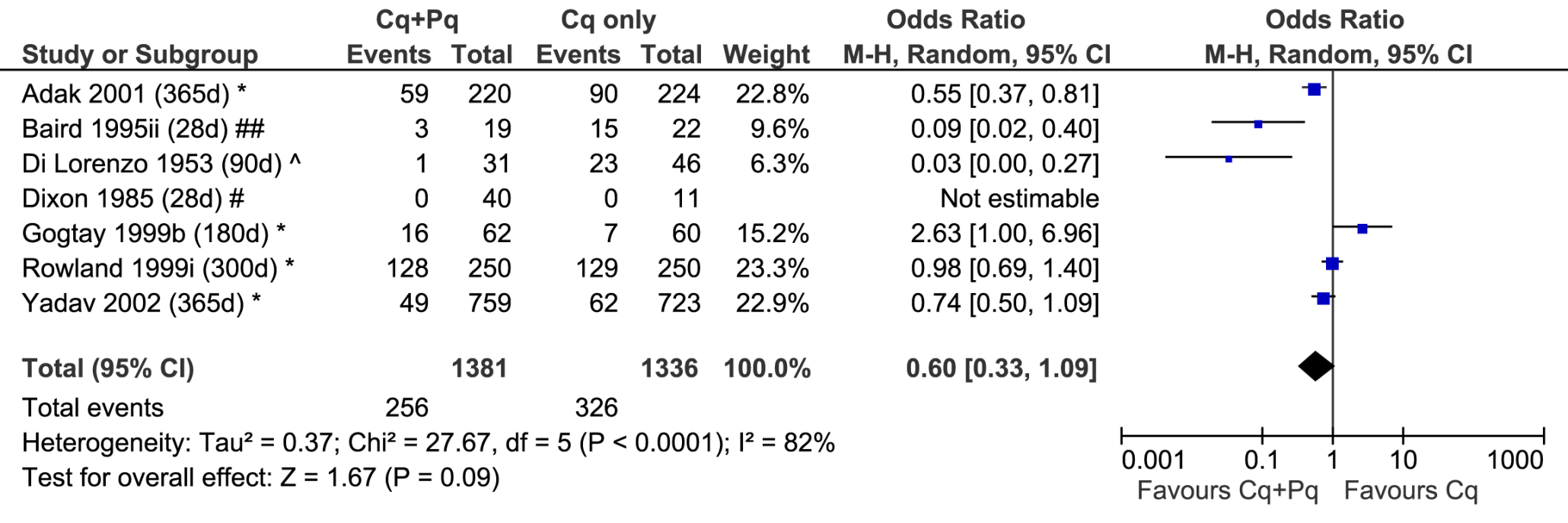 Figure 1. Forest plot of the efficacy of very low dose Primaquine in studies with a control arm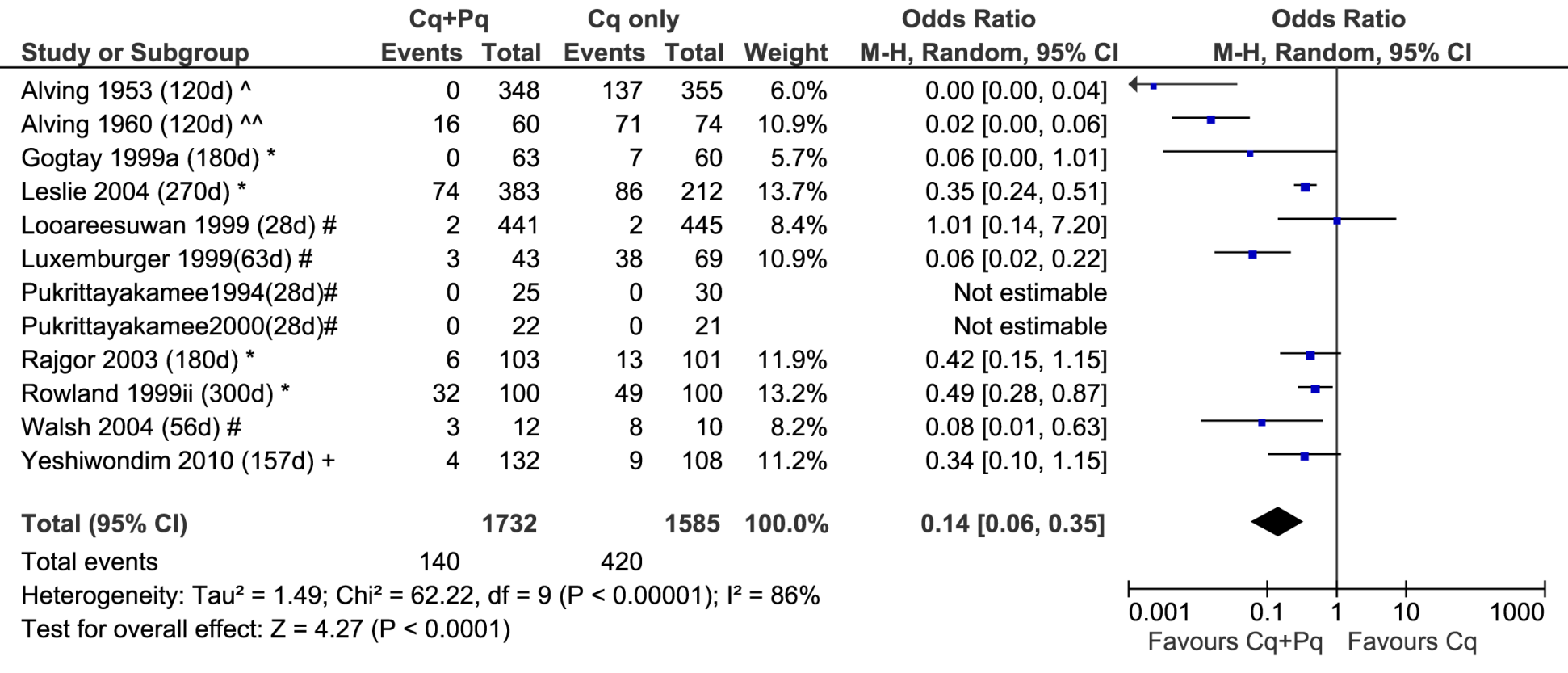 Figure 2. Forest plot of the efficacy of low dose Primaquine in studies with a control arm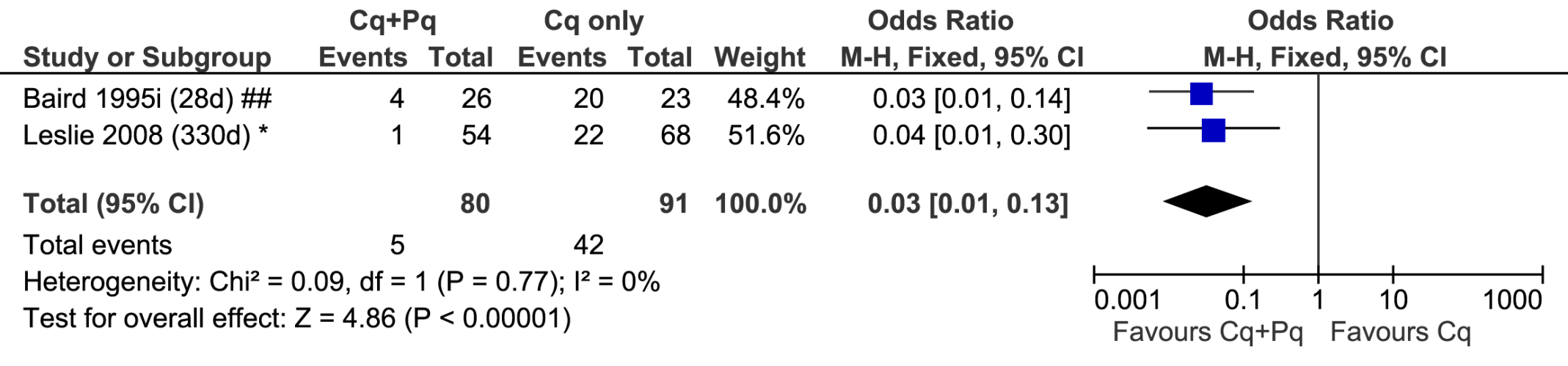 Figure 3. Forest plot of the efficacyof high dose Primaquine in studies with a control armFigure 1, 2, and 3: * Indian subcontinent, ^ USA (Korea), ^^ USA (Chesson), # Thailand, ## Indonesia, + Ethiopia.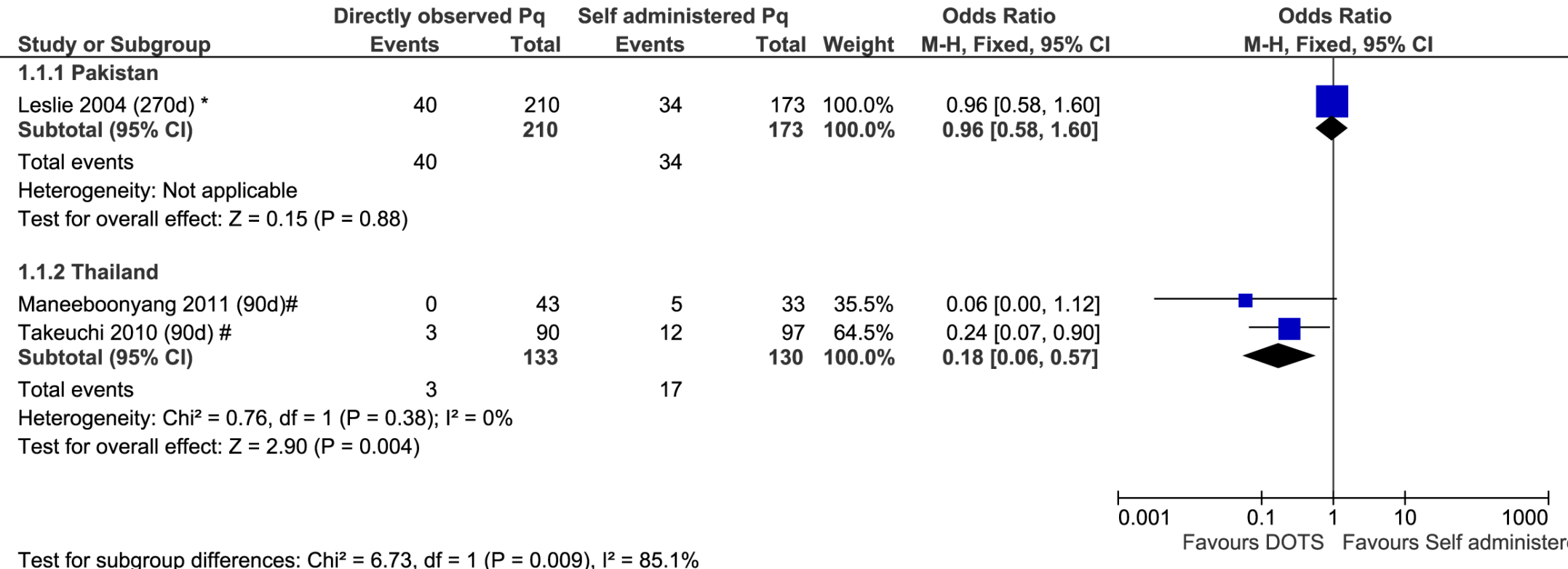 Figure 4. Forest plot of the effectiveness of directly observed treatment in Primaquine therapy.